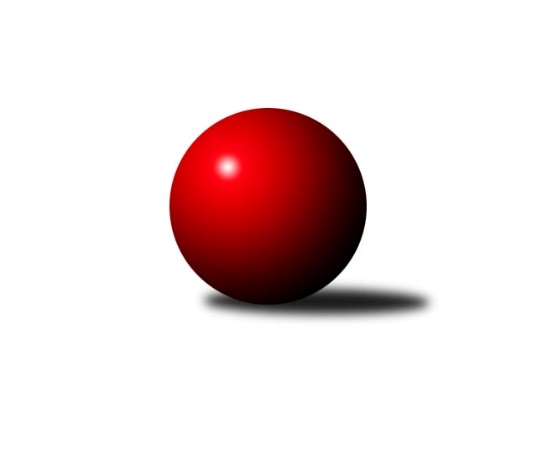 Č.12Ročník 2019/2020	25.5.2024 Krajský přebor Libereckého kraje 2019/2020Statistika 12. kolaTabulka družstev:		družstvo	záp	výh	rem	proh	skore	sety	průměr	body	plné	dorážka	chyby	1.	TJ Sokol Blíževedly A	11	11	0	0	55.0 : 11.0 	(68.5 : 19.5)	1682	22	1162	521	25.5	2.	TJ Kuželky Česká Lípa B	12	10	0	2	53.0 : 19.0 	(62.5 : 33.5)	1667	20	1155	512	30.8	3.	SK PLASTON Šluknov  B	11	9	0	2	47.0 : 19.0 	(59.5 : 28.5)	1601	18	1108	492	31.5	4.	TJ Lokomotiva Liberec B	11	8	0	3	40.5 : 25.5 	(43.5 : 44.5)	1592	16	1133	459	36.1	5.	TJ Spartak Chrastava	11	7	0	4	37.0 : 29.0 	(49.5 : 38.5)	1597	14	1141	455	41.4	6.	SK Skalice C	11	6	0	5	32.0 : 34.0 	(44.5 : 43.5)	1589	12	1117	471	42	7.	TJ Sokol Blíževedly B	11	5	0	6	33.0 : 33.0 	(44.0 : 44.0)	1535	10	1089	445	42.3	8.	TJ Doksy B	11	4	0	7	32.0 : 34.0 	(45.5 : 42.5)	1601	8	1143	459	38.6	9.	TJ Bižuterie Jablonec n.N. B	11	3	1	7	27.0 : 39.0 	(35.0 : 53.0)	1574	7	1135	439	45.2	10.	SK Skalice B	11	3	0	8	26.0 : 40.0 	(44.0 : 44.0)	1544	6	1107	437	47	11.	TJ Doksy C	11	2	1	8	24.5 : 41.5 	(37.5 : 50.5)	1520	5	1096	424	42.6	12.	TJ Doksy D	11	2	0	9	14.0 : 52.0 	(20.5 : 67.5)	1482	4	1070	412	48.3	13.	TJ Kuželky Česká Lípa C	11	1	0	10	11.0 : 55.0 	(21.5 : 66.5)	1455	2	1044	412	53.5Tabulka doma:		družstvo	záp	výh	rem	proh	skore	sety	průměr	body	maximum	minimum	1.	TJ Sokol Blíževedly A	6	6	0	0	28.0 : 8.0 	(36.5 : 11.5)	1689	12	1731	1660	2.	SK PLASTON Šluknov  B	5	5	0	0	22.0 : 8.0 	(26.5 : 13.5)	1624	10	1700	1583	3.	TJ Kuželky Česká Lípa B	6	5	0	1	26.0 : 10.0 	(32.0 : 16.0)	1687	10	1731	1624	4.	TJ Lokomotiva Liberec B	5	4	0	1	20.0 : 10.0 	(22.0 : 18.0)	1606	8	1683	1537	5.	SK Skalice B	5	3	0	2	17.0 : 13.0 	(22.5 : 17.5)	1686	6	1784	1620	6.	SK Skalice C	5	3	0	2	15.0 : 15.0 	(21.5 : 18.5)	1685	6	1770	1551	7.	TJ Spartak Chrastava	5	3	0	2	14.0 : 16.0 	(19.5 : 20.5)	1600	6	1693	1534	8.	TJ Doksy B	6	3	0	3	20.0 : 16.0 	(26.5 : 21.5)	1528	6	1585	1461	9.	TJ Bižuterie Jablonec n.N. B	6	3	0	3	19.0 : 17.0 	(24.0 : 24.0)	1546	6	1633	1382	10.	TJ Sokol Blíževedly B	6	3	0	3	19.0 : 17.0 	(23.0 : 25.0)	1602	6	1685	1536	11.	TJ Doksy C	6	1	1	4	15.5 : 20.5 	(25.0 : 23.0)	1504	3	1585	1446	12.	TJ Kuželky Česká Lípa C	5	1	0	4	7.0 : 23.0 	(12.0 : 28.0)	1503	2	1589	1458	13.	TJ Doksy D	6	1	0	5	8.0 : 28.0 	(11.0 : 37.0)	1443	2	1495	1375Tabulka venku:		družstvo	záp	výh	rem	proh	skore	sety	průměr	body	maximum	minimum	1.	TJ Sokol Blíževedly A	5	5	0	0	27.0 : 3.0 	(32.0 : 8.0)	1676	10	1746	1557	2.	TJ Kuželky Česká Lípa B	6	5	0	1	27.0 : 9.0 	(30.5 : 17.5)	1662	10	1810	1558	3.	SK PLASTON Šluknov  B	6	4	0	2	25.0 : 11.0 	(33.0 : 15.0)	1596	8	1622	1529	4.	TJ Spartak Chrastava	6	4	0	2	23.0 : 13.0 	(30.0 : 18.0)	1596	8	1700	1496	5.	TJ Lokomotiva Liberec B	6	4	0	2	20.5 : 15.5 	(21.5 : 26.5)	1589	8	1699	1556	6.	SK Skalice C	6	3	0	3	17.0 : 19.0 	(23.0 : 25.0)	1610	6	1815	1489	7.	TJ Sokol Blíževedly B	5	2	0	3	14.0 : 16.0 	(21.0 : 19.0)	1518	4	1554	1430	8.	TJ Doksy B	5	1	0	4	12.0 : 18.0 	(19.0 : 21.0)	1605	2	1716	1517	9.	TJ Doksy C	5	1	0	4	9.0 : 21.0 	(12.5 : 27.5)	1503	2	1618	1425	10.	TJ Doksy D	5	1	0	4	6.0 : 24.0 	(9.5 : 30.5)	1487	2	1593	1393	11.	TJ Bižuterie Jablonec n.N. B	5	0	1	4	8.0 : 22.0 	(11.0 : 29.0)	1581	1	1656	1457	12.	SK Skalice B	6	0	0	6	9.0 : 27.0 	(21.5 : 26.5)	1515	0	1647	1480	13.	TJ Kuželky Česká Lípa C	6	0	0	6	4.0 : 32.0 	(9.5 : 38.5)	1446	0	1522	1333Tabulka podzimní části:		družstvo	záp	výh	rem	proh	skore	sety	průměr	body	doma	venku	1.	TJ Sokol Blíževedly A	11	11	0	0	55.0 : 11.0 	(68.5 : 19.5)	1682	22 	6 	0 	0 	5 	0 	0	2.	TJ Kuželky Česká Lípa B	12	10	0	2	53.0 : 19.0 	(62.5 : 33.5)	1667	20 	5 	0 	1 	5 	0 	1	3.	SK PLASTON Šluknov  B	11	9	0	2	47.0 : 19.0 	(59.5 : 28.5)	1601	18 	5 	0 	0 	4 	0 	2	4.	TJ Lokomotiva Liberec B	11	8	0	3	40.5 : 25.5 	(43.5 : 44.5)	1592	16 	4 	0 	1 	4 	0 	2	5.	TJ Spartak Chrastava	11	7	0	4	37.0 : 29.0 	(49.5 : 38.5)	1597	14 	3 	0 	2 	4 	0 	2	6.	SK Skalice C	11	6	0	5	32.0 : 34.0 	(44.5 : 43.5)	1589	12 	3 	0 	2 	3 	0 	3	7.	TJ Sokol Blíževedly B	11	5	0	6	33.0 : 33.0 	(44.0 : 44.0)	1535	10 	3 	0 	3 	2 	0 	3	8.	TJ Doksy B	11	4	0	7	32.0 : 34.0 	(45.5 : 42.5)	1601	8 	3 	0 	3 	1 	0 	4	9.	TJ Bižuterie Jablonec n.N. B	11	3	1	7	27.0 : 39.0 	(35.0 : 53.0)	1574	7 	3 	0 	3 	0 	1 	4	10.	SK Skalice B	11	3	0	8	26.0 : 40.0 	(44.0 : 44.0)	1544	6 	3 	0 	2 	0 	0 	6	11.	TJ Doksy C	11	2	1	8	24.5 : 41.5 	(37.5 : 50.5)	1520	5 	1 	1 	4 	1 	0 	4	12.	TJ Doksy D	11	2	0	9	14.0 : 52.0 	(20.5 : 67.5)	1482	4 	1 	0 	5 	1 	0 	4	13.	TJ Kuželky Česká Lípa C	11	1	0	10	11.0 : 55.0 	(21.5 : 66.5)	1455	2 	1 	0 	4 	0 	0 	6Tabulka jarní části:		družstvo	záp	výh	rem	proh	skore	sety	průměr	body	doma	venku	1.	SK Skalice B	0	0	0	0	0.0 : 0.0 	(0.0 : 0.0)	0	0 	0 	0 	0 	0 	0 	0 	2.	TJ Doksy B	0	0	0	0	0.0 : 0.0 	(0.0 : 0.0)	0	0 	0 	0 	0 	0 	0 	0 	3.	TJ Sokol Blíževedly A	0	0	0	0	0.0 : 0.0 	(0.0 : 0.0)	0	0 	0 	0 	0 	0 	0 	0 	4.	SK PLASTON Šluknov  B	0	0	0	0	0.0 : 0.0 	(0.0 : 0.0)	0	0 	0 	0 	0 	0 	0 	0 	5.	TJ Bižuterie Jablonec n.N. B	0	0	0	0	0.0 : 0.0 	(0.0 : 0.0)	0	0 	0 	0 	0 	0 	0 	0 	6.	TJ Spartak Chrastava	0	0	0	0	0.0 : 0.0 	(0.0 : 0.0)	0	0 	0 	0 	0 	0 	0 	0 	7.	TJ Doksy D	0	0	0	0	0.0 : 0.0 	(0.0 : 0.0)	0	0 	0 	0 	0 	0 	0 	0 	8.	TJ Kuželky Česká Lípa B	0	0	0	0	0.0 : 0.0 	(0.0 : 0.0)	0	0 	0 	0 	0 	0 	0 	0 	9.	SK Skalice C	0	0	0	0	0.0 : 0.0 	(0.0 : 0.0)	0	0 	0 	0 	0 	0 	0 	0 	10.	TJ Lokomotiva Liberec B	0	0	0	0	0.0 : 0.0 	(0.0 : 0.0)	0	0 	0 	0 	0 	0 	0 	0 	11.	TJ Kuželky Česká Lípa C	0	0	0	0	0.0 : 0.0 	(0.0 : 0.0)	0	0 	0 	0 	0 	0 	0 	0 	12.	TJ Doksy C	0	0	0	0	0.0 : 0.0 	(0.0 : 0.0)	0	0 	0 	0 	0 	0 	0 	0 	13.	TJ Sokol Blíževedly B	0	0	0	0	0.0 : 0.0 	(0.0 : 0.0)	0	0 	0 	0 	0 	0 	0 	0 Zisk bodů pro družstvo:		jméno hráče	družstvo	body	zápasy	v %	dílčí body	sety	v %	1.	Vlastimil Václavík 	TJ Sokol Blíževedly B 	10	/	10	(100%)	18	/	20	(90%)	2.	Petr Tichý 	SK PLASTON Šluknov  B 	9	/	10	(90%)	18	/	20	(90%)	3.	Jaroslav Košek 	TJ Kuželky Česká Lípa B 	9	/	10	(90%)	17	/	20	(85%)	4.	Radek Kozák 	TJ Doksy B 	9	/	10	(90%)	15	/	20	(75%)	5.	Dušan Knobloch 	SK PLASTON Šluknov  B 	9	/	11	(82%)	19	/	22	(86%)	6.	Jiří Přeučil 	TJ Sokol Blíževedly A 	8	/	9	(89%)	15	/	18	(83%)	7.	Josef Matějka 	TJ Sokol Blíževedly A 	7	/	8	(88%)	14	/	16	(88%)	8.	Dan Paszek 	TJ Kuželky Česká Lípa B 	7	/	9	(78%)	12	/	18	(67%)	9.	Veronika Čermáková 	TJ Sokol Blíževedly A 	7	/	10	(70%)	15.5	/	20	(78%)	10.	Petr Guth 	TJ Sokol Blíževedly A 	7	/	10	(70%)	15	/	20	(75%)	11.	Jaroslav Chlumský 	TJ Spartak Chrastava 	7	/	11	(64%)	16	/	22	(73%)	12.	Ladislav Javorek st.	SK Skalice B 	7	/	11	(64%)	14	/	22	(64%)	13.	Natálie Kozáková 	TJ Doksy C 	6.5	/	11	(59%)	11	/	22	(50%)	14.	Miloslav Šimon 	TJ Doksy B 	6	/	6	(100%)	12	/	12	(100%)	15.	Zdeněk Chadraba 	TJ Doksy C 	6	/	8	(75%)	12	/	16	(75%)	16.	Martin Zeman 	SK Skalice C 	6	/	8	(75%)	10	/	16	(63%)	17.	Anton Zajac 	TJ Lokomotiva Liberec B 	6	/	9	(67%)	12	/	18	(67%)	18.	Jiří Coubal 	TJ Kuželky Česká Lípa B 	6	/	10	(60%)	11.5	/	20	(58%)	19.	Josef Kuna 	TJ Bižuterie Jablonec n.N. B 	6	/	11	(55%)	12	/	22	(55%)	20.	Anita Morkusová 	SK PLASTON Šluknov  B 	5	/	6	(83%)	10	/	12	(83%)	21.	Jana Vokounová 	TJ Spartak Chrastava 	5	/	6	(83%)	9	/	12	(75%)	22.	Jakub Šimon 	TJ Doksy C 	5	/	6	(83%)	7	/	12	(58%)	23.	Petr Jeník 	TJ Kuželky Česká Lípa B 	5	/	8	(63%)	10	/	16	(63%)	24.	Zdeněk Adamec 	TJ Lokomotiva Liberec B 	5	/	8	(63%)	9	/	16	(56%)	25.	David Chýlek 	SK Skalice C 	5	/	8	(63%)	9	/	16	(56%)	26.	Bohumír Dušek 	TJ Lokomotiva Liberec B 	5	/	9	(56%)	9	/	18	(50%)	27.	Petr Tregner 	SK Skalice B 	5	/	10	(50%)	12	/	20	(60%)	28.	Aleš Stach 	TJ Doksy D 	5	/	10	(50%)	8	/	20	(40%)	29.	Ludmila Tomášková 	TJ Sokol Blíževedly B 	5	/	11	(45%)	10	/	22	(45%)	30.	Jan Pašek ml.	TJ Lokomotiva Liberec B 	4	/	4	(100%)	7	/	8	(88%)	31.	Libor Křenek 	SK Skalice C 	4	/	6	(67%)	9.5	/	12	(79%)	32.	Miloš Merkl 	TJ Sokol Blíževedly B 	4	/	6	(67%)	7	/	12	(58%)	33.	Pavel Hájek 	TJ Sokol Blíževedly A 	4	/	7	(57%)	9	/	14	(64%)	34.	Kateřina Stejskalová 	TJ Doksy B 	4	/	8	(50%)	8	/	16	(50%)	35.	Karel Mottl 	TJ Spartak Chrastava 	4	/	9	(44%)	9.5	/	18	(53%)	36.	Věra Navrátilová 	SK PLASTON Šluknov  B 	4	/	9	(44%)	8	/	18	(44%)	37.	Ladislava Šmídová 	SK Skalice B 	4	/	11	(36%)	11	/	22	(50%)	38.	Eduard Kezer st.	SK Skalice B 	3	/	3	(100%)	3	/	6	(50%)	39.	Vlasta Ládková 	TJ Spartak Chrastava 	3	/	4	(75%)	6	/	8	(75%)	40.	Miloslav Pöra 	TJ Kuželky Česká Lípa B 	3	/	4	(75%)	5	/	8	(63%)	41.	Iveta Seifertová ml.	TJ Bižuterie Jablonec n.N. B 	3	/	6	(50%)	5	/	12	(42%)	42.	Jiří Kraus 	TJ Kuželky Česká Lípa B 	3	/	7	(43%)	7	/	14	(50%)	43.	Zdeněk Šalda 	TJ Kuželky Česká Lípa C 	3	/	7	(43%)	5	/	14	(36%)	44.	Michal Valeš 	TJ Doksy C 	3	/	9	(33%)	5	/	18	(28%)	45.	Michal Buga 	TJ Bižuterie Jablonec n.N. B 	3	/	9	(33%)	4.5	/	18	(25%)	46.	Marie Kubánková 	TJ Kuželky Česká Lípa C 	3	/	11	(27%)	7.5	/	22	(34%)	47.	Iva Kunová 	TJ Bižuterie Jablonec n.N. B 	3	/	11	(27%)	6.5	/	22	(30%)	48.	Daniel Paterko 	TJ Bižuterie Jablonec n.N. B 	2	/	2	(100%)	2	/	4	(50%)	49.	Matouš Janda 	TJ Bižuterie Jablonec n.N. B 	2	/	3	(67%)	4	/	6	(67%)	50.	Jaromír Tomášek 	TJ Lokomotiva Liberec B 	2	/	3	(67%)	2.5	/	6	(42%)	51.	Martin Foltyn 	SK Skalice C 	2	/	5	(40%)	5	/	10	(50%)	52.	Petr Mádl 	TJ Doksy B 	2	/	5	(40%)	4	/	10	(40%)	53.	Radim Houžvička 	TJ Sokol Blíževedly B 	2	/	6	(33%)	5	/	12	(42%)	54.	Aneta Kuchyňková 	TJ Sokol Blíževedly B 	2	/	6	(33%)	4	/	12	(33%)	55.	Martina Chadrabová 	TJ Doksy B 	2	/	7	(29%)	4.5	/	14	(32%)	56.	Jan Marušák 	SK PLASTON Šluknov  B 	2	/	8	(25%)	4.5	/	16	(28%)	57.	Dana Husáková 	TJ Spartak Chrastava 	2	/	8	(25%)	4	/	16	(25%)	58.	Kamila Klímová 	TJ Doksy D 	2	/	10	(20%)	5	/	20	(25%)	59.	Jan Pašek st.	TJ Lokomotiva Liberec B 	1.5	/	6	(25%)	3	/	12	(25%)	60.	Robert Křenek 	SK Skalice C 	1	/	1	(100%)	2	/	2	(100%)	61.	František Vokoun 	TJ Spartak Chrastava 	1	/	3	(33%)	3	/	6	(50%)	62.	Jaroslava Kozáková 	SK Skalice B 	1	/	3	(33%)	2	/	6	(33%)	63.	Jaroslav Jeník 	TJ Spartak Chrastava 	1	/	3	(33%)	2	/	6	(33%)	64.	Libuše Lapešová 	TJ Kuželky Česká Lípa C 	1	/	3	(33%)	1	/	6	(17%)	65.	Miroslav Lapáček 	TJ Lokomotiva Liberec B 	1	/	3	(33%)	1	/	6	(17%)	66.	Marek Kozák 	TJ Doksy B 	1	/	4	(25%)	2	/	8	(25%)	67.	Václav Bláha ml.	TJ Doksy D 	1	/	4	(25%)	1	/	8	(13%)	68.	Dana Bílková 	TJ Kuželky Česká Lípa C 	1	/	5	(20%)	4	/	10	(40%)	69.	Jiří Horník 	SK Skalice C 	1	/	6	(17%)	5	/	12	(42%)	70.	Václav Žitný 	TJ Kuželky Česká Lípa C 	1	/	6	(17%)	3	/	12	(25%)	71.	Petr Hňoupek 	SK Skalice C 	1	/	6	(17%)	2	/	12	(17%)	72.	Martina Stachová 	TJ Doksy D 	1	/	9	(11%)	4	/	18	(22%)	73.	Václav Bláha st.	TJ Doksy D 	1	/	11	(9%)	2.5	/	22	(11%)	74.	Robert Hokynář 	TJ Bižuterie Jablonec n.N. B 	0	/	1	(0%)	1	/	2	(50%)	75.	Jitka Vlasáková 	SK Skalice B 	0	/	1	(0%)	1	/	2	(50%)	76.	Stanislava Kroupová 	TJ Sokol Blíževedly B 	0	/	1	(0%)	0	/	2	(0%)	77.	Jiří Klíma ml.	TJ Doksy C 	0	/	1	(0%)	0	/	2	(0%)	78.	Radek Mikeš 	TJ Kuželky Česká Lípa C 	0	/	1	(0%)	0	/	2	(0%)	79.	Daniel Hokynář 	TJ Bižuterie Jablonec n.N. B 	0	/	1	(0%)	0	/	2	(0%)	80.	Jaroslava Vaňková 	TJ Kuželky Česká Lípa C 	0	/	2	(0%)	0	/	4	(0%)	81.	Vladimír Procházka 	TJ Kuželky Česká Lípa C 	0	/	2	(0%)	0	/	4	(0%)	82.	Rostislav Doležal 	SK Skalice C 	0	/	4	(0%)	2	/	8	(25%)	83.	Filip Doležal 	TJ Doksy C 	0	/	4	(0%)	1	/	8	(13%)	84.	Jana Hřebenová 	TJ Sokol Blíževedly B 	0	/	4	(0%)	0	/	8	(0%)	85.	Michal Stejskal 	TJ Doksy B 	0	/	4	(0%)	0	/	8	(0%)	86.	Eva Šimonová 	TJ Doksy C 	0	/	5	(0%)	1.5	/	10	(15%)	87.	Miroslava Löffelmannová 	SK Skalice B 	0	/	5	(0%)	1	/	10	(10%)	88.	Pavel Leger 	TJ Kuželky Česká Lípa C 	0	/	6	(0%)	1	/	12	(8%)Průměry na kuželnách:		kuželna	průměr	plné	dorážka	chyby	výkon na hráče	1.	TJ Kuželky Česká Lípa, 1-2	1688	1174	513	30.0	(422.0)	2.	Skalice u České Lípy, 1-2	1678	1206	472	47.2	(419.6)	3.	Blíževedly, 1-2	1613	1133	479	35.4	(403.4)	4.	Sport Park Liberec, 1-4	1600	1124	475	33.8	(400.1)	5.	Chrastava, 1-2	1578	1119	459	43.6	(394.7)	6.	TJ Kuželky Česká Lípa, 3-4	1565	1119	446	44.5	(391.4)	7.	Šluknov, 1-2	1561	1097	464	37.3	(390.4)	8.	TJ Bižuterie Jablonec nad Nisou, 1-4	1519	1077	442	45.0	(379.8)	9.	Doksy, 1-2	1501	1064	436	38.3	(375.4)	10.	- volno -, 1-4	0	0	0	0.0	(0.0)Nejlepší výkony na kuželnách:TJ Kuželky Česká Lípa, 1-2TJ Kuželky Česká Lípa B	1731	11. kolo	Jiří Coubal 	TJ Kuželky Česká Lípa B	469	7. koloTJ Kuželky Česká Lípa B	1730	7. kolo	Jaroslav Chlumský 	TJ Spartak Chrastava	469	4. koloTJ Kuželky Česká Lípa B	1718	3. kolo	Jaroslav Košek 	TJ Kuželky Česká Lípa B	461	11. koloTJ Spartak Chrastava	1700	4. kolo	Jaroslav Košek 	TJ Kuželky Česká Lípa B	455	7. koloTJ Kuželky Česká Lípa B	1692	4. kolo	Josef Kuna 	TJ Bižuterie Jablonec n.N. B	452	11. koloTJ Bižuterie Jablonec n.N. B	1645	11. kolo	Jana Vokounová 	TJ Spartak Chrastava	450	4. koloTJ Doksy B	1633	7. kolo	Jiří Kraus 	TJ Kuželky Česká Lípa B	446	3. koloTJ Kuželky Česká Lípa B	1626	9. kolo	Kateřina Stejskalová 	TJ Doksy B	442	7. koloTJ Kuželky Česká Lípa B	1624	1. kolo	Jaroslav Košek 	TJ Kuželky Česká Lípa B	441	9. koloSK PLASTON Šluknov  B	1617	1. kolo	Matouš Janda 	TJ Bižuterie Jablonec n.N. B	441	11. koloSkalice u České Lípy, 1-2SK Skalice C	1815	10. kolo	Robert Křenek 	SK Skalice C	518	11. koloTJ Kuželky Česká Lípa B	1810	2. kolo	Libor Křenek 	SK Skalice C	497	9. koloTJ Kuželky Česká Lípa B	1794	5. kolo	Dan Paszek 	TJ Kuželky Česká Lípa B	490	2. koloSK Skalice B	1784	10. kolo	Jiří Horník 	SK Skalice C	474	10. koloSK Skalice C	1770	9. kolo	Eduard Kezer st.	SK Skalice B	474	10. koloSK Skalice C	1749	11. kolo	Ladislav Javorek st.	SK Skalice B	463	6. koloTJ Doksy B	1716	11. kolo	Libor Křenek 	SK Skalice C	463	6. koloSK Skalice B	1707	6. kolo	Dan Paszek 	TJ Kuželky Česká Lípa B	461	5. koloSK Skalice C	1706	6. kolo	Jaroslav Košek 	TJ Kuželky Česká Lípa B	461	5. koloTJ Lokomotiva Liberec B	1699	5. kolo	Petr Jeník 	TJ Kuželky Česká Lípa B	460	5. koloBlíževedly, 1-2TJ Sokol Blíževedly A	1731	10. kolo	Vlastimil Václavík 	TJ Sokol Blíževedly B	491	1. koloTJ Sokol Blíževedly A	1712	12. kolo	Vlastimil Václavík 	TJ Sokol Blíževedly B	465	7. koloTJ Sokol Blíževedly A	1697	8. kolo	Anton Zajac 	TJ Lokomotiva Liberec B	451	3. koloTJ Sokol Blíževedly B	1685	7. kolo	Jiří Přeučil 	TJ Sokol Blíževedly A	451	12. koloTJ Sokol Blíževedly B	1684	1. kolo	Josef Matějka 	TJ Sokol Blíževedly A	446	12. koloTJ Sokol Blíževedly A	1672	3. kolo	Josef Kuna 	TJ Bižuterie Jablonec n.N. B	446	8. koloTJ Sokol Blíževedly A	1661	1. kolo	Veronika Čermáková 	TJ Sokol Blíževedly A	444	10. koloTJ Sokol Blíževedly A	1660	4. kolo	Jiří Přeučil 	TJ Sokol Blíževedly A	444	10. koloTJ Sokol Blíževedly A	1657	9. kolo	Pavel Hájek 	TJ Sokol Blíževedly A	444	8. koloTJ Bižuterie Jablonec n.N. B	1656	8. kolo	Vlastimil Václavík 	TJ Sokol Blíževedly B	444	12. koloSport Park Liberec, 1-4TJ Lokomotiva Liberec B	1683	4. kolo	Jaroslav Košek 	TJ Kuželky Česká Lípa B	453	6. koloTJ Kuželky Česká Lípa B	1670	6. kolo	Jan Pašek ml.	TJ Lokomotiva Liberec B	446	7. koloTJ Lokomotiva Liberec B	1637	7. kolo	Petr Jeník 	TJ Kuželky Česká Lípa B	445	6. koloTJ Lokomotiva Liberec B	1633	9. kolo	Jan Pašek ml.	TJ Lokomotiva Liberec B	443	9. koloTJ Spartak Chrastava	1629	7. kolo	Jaromír Tomášek 	TJ Lokomotiva Liberec B	442	4. koloTJ Doksy B	1610	9. kolo	Bohumír Dušek 	TJ Lokomotiva Liberec B	436	4. koloSK PLASTON Šluknov  B	1605	4. kolo	Anton Zajac 	TJ Lokomotiva Liberec B	435	7. koloTJ Lokomotiva Liberec B	1539	11. kolo	Petr Tichý 	SK PLASTON Šluknov  B	431	4. koloTJ Lokomotiva Liberec B	1537	6. kolo	Miloslav Šimon 	TJ Doksy B	430	9. koloTJ Doksy D	1460	11. kolo	Zdeněk Adamec 	TJ Lokomotiva Liberec B	429	4. koloChrastava, 1-2TJ Sokol Blíževedly A	1711	6. kolo	Petr Tichý 	SK PLASTON Šluknov  B	448	8. koloTJ Spartak Chrastava	1693	5. kolo	Jaroslav Chlumský 	TJ Spartak Chrastava	442	5. koloSK PLASTON Šluknov  B	1622	8. kolo	Dušan Knobloch 	SK PLASTON Šluknov  B	441	8. koloTJ Spartak Chrastava	1598	11. kolo	Jaroslav Chlumský 	TJ Spartak Chrastava	436	8. koloTJ Spartak Chrastava	1592	6. kolo	Petr Guth 	TJ Sokol Blíževedly A	435	6. koloTJ Spartak Chrastava	1581	2. kolo	Jaroslav Chlumský 	TJ Spartak Chrastava	434	2. koloTJ Spartak Chrastava	1534	8. kolo	Jana Vokounová 	TJ Spartak Chrastava	433	5. koloTJ Sokol Blíževedly B	1502	2. kolo	Vlastimil Václavík 	TJ Sokol Blíževedly B	432	2. koloSK Skalice B	1490	11. kolo	Pavel Hájek 	TJ Sokol Blíževedly A	431	6. koloTJ Kuželky Česká Lípa C	1463	5. kolo	Josef Matějka 	TJ Sokol Blíževedly A	424	6. koloTJ Kuželky Česká Lípa, 3-4TJ Sokol Blíževedly A	1746	11. kolo	Veronika Čermáková 	TJ Sokol Blíževedly A	476	11. koloSK Skalice C	1660	4. kolo	Jiří Přeučil 	TJ Sokol Blíževedly A	457	11. koloTJ Kuželky Česká Lípa C	1589	4. kolo	Martin Zeman 	SK Skalice C	442	4. koloTJ Doksy C	1581	9. kolo	Dana Bílková 	TJ Kuželky Česká Lípa C	434	4. koloTJ Lokomotiva Liberec B	1566	1. kolo	Bohumír Dušek 	TJ Lokomotiva Liberec B	432	1. koloTJ Kuželky Česká Lípa C	1526	7. kolo	Jiří Horník 	SK Skalice C	430	4. koloSK Skalice B	1507	7. kolo	Anton Zajac 	TJ Lokomotiva Liberec B	423	1. koloTJ Kuželky Česká Lípa C	1478	11. kolo	Zdeněk Chadraba 	TJ Doksy C	423	9. koloTJ Kuželky Česká Lípa C	1466	1. kolo	Jakub Šimon 	TJ Doksy C	418	9. koloTJ Kuželky Česká Lípa C	1458	9. kolo	Petr Guth 	TJ Sokol Blíževedly A	414	11. koloŠluknov, 1-2SK PLASTON Šluknov  B	1700	11. kolo	Petr Tichý 	SK PLASTON Šluknov  B	455	11. koloSK PLASTON Šluknov  B	1641	9. kolo	Dušan Knobloch 	SK PLASTON Šluknov  B	453	11. koloSK PLASTON Šluknov  B	1608	6. kolo	Petr Tichý 	SK PLASTON Šluknov  B	444	2. koloSK PLASTON Šluknov  B	1586	2. kolo	Dušan Knobloch 	SK PLASTON Šluknov  B	434	9. koloSK PLASTON Šluknov  B	1583	7. kolo	David Chýlek 	SK Skalice C	432	7. koloSK Skalice C	1547	7. kolo	Vlastimil Václavík 	TJ Sokol Blíževedly B	431	6. koloTJ Sokol Blíževedly B	1523	6. kolo	Ludmila Tomášková 	TJ Sokol Blíževedly B	430	6. koloTJ Doksy C	1483	11. kolo	Anita Morkusová 	SK PLASTON Šluknov  B	423	11. koloSK Skalice B	1480	9. kolo	Dušan Knobloch 	SK PLASTON Šluknov  B	421	6. koloTJ Kuželky Česká Lípa C	1463	2. kolo	Dušan Knobloch 	SK PLASTON Šluknov  B	419	7. koloTJ Bižuterie Jablonec nad Nisou, 1-4TJ Bižuterie Jablonec n.N. B	1633	7. kolo	Josef Kuna 	TJ Bižuterie Jablonec n.N. B	451	7. koloTJ Bižuterie Jablonec n.N. B	1624	4. kolo	Vlastimil Václavík 	TJ Sokol Blíževedly B	439	10. koloTJ Bižuterie Jablonec n.N. B	1571	12. kolo	Iveta Seifertová ml.	TJ Bižuterie Jablonec n.N. B	438	4. koloSK PLASTON Šluknov  B	1568	3. kolo	Josef Kuna 	TJ Bižuterie Jablonec n.N. B	435	4. koloTJ Sokol Blíževedly B	1554	10. kolo	Dušan Knobloch 	SK PLASTON Šluknov  B	429	3. koloTJ Bižuterie Jablonec n.N. B	1553	3. kolo	Josef Kuna 	TJ Bižuterie Jablonec n.N. B	424	3. koloTJ Doksy B	1517	4. kolo	Michal Buga 	TJ Bižuterie Jablonec n.N. B	421	7. koloTJ Bižuterie Jablonec n.N. B	1513	10. kolo	Kateřina Stejskalová 	TJ Doksy B	421	4. koloTJ Spartak Chrastava	1508	1. kolo	Petr Tichý 	SK PLASTON Šluknov  B	421	3. koloTJ Kuželky Česká Lípa C	1414	12. kolo	Iveta Seifertová ml.	TJ Bižuterie Jablonec n.N. B	410	12. koloDoksy, 1-2TJ Sokol Blíževedly A	1620	5. kolo	Jaroslav Chlumský 	TJ Spartak Chrastava	439	3. koloTJ Spartak Chrastava	1615	3. kolo	Radek Kozák 	TJ Doksy B	434	2. koloSK PLASTON Šluknov  B	1606	10. kolo	Zdeněk Chadraba 	TJ Doksy C	430	3. koloTJ Doksy B	1585	5. kolo	Anita Morkusová 	SK PLASTON Šluknov  B	428	10. koloTJ Doksy C	1585	3. kolo	Martin Zeman 	SK Skalice C	427	12. koloTJ Lokomotiva Liberec B	1578	10. kolo	Vlastimil Václavík 	TJ Sokol Blíževedly B	427	8. koloTJ Doksy C	1577	10. kolo	Veronika Čermáková 	TJ Sokol Blíževedly A	426	5. koloTJ Kuželky Česká Lípa B	1558	8. kolo	Miloslav Šimon 	TJ Doksy B	426	5. koloTJ Sokol Blíževedly A	1557	2. kolo	Karel Mottl 	TJ Spartak Chrastava	426	3. koloTJ Doksy B	1556	8. kolo	Jaroslav Košek 	TJ Kuželky Česká Lípa B	424	8. kolo- volno -, 1-4Četnost výsledků:	6.0 : 0.0	11x	5.0 : 1.0	15x	4.0 : 2.0	15x	3.0 : 3.0	1x	2.5 : 3.5	1x	2.0 : 4.0	4x	1.0 : 5.0	16x	0.0 : 6.0	9x